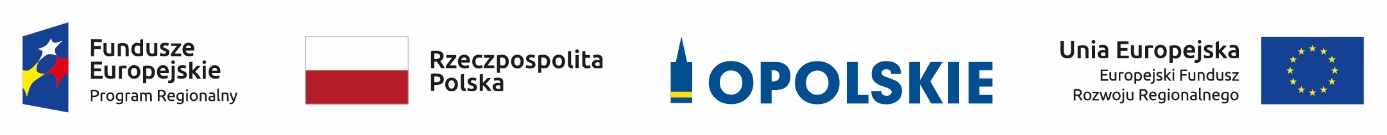 Lista projektów złożonych w ramach konkursowej procedury wyboru projektów dla poddziałania 3.2.1 Efektywność energetyczna w budynkach publicznych dla Subregionu Południowego  RPO WO 2014-2020 zakwalifikowanych do rozstrzygnięcia konkursu.     Źródło: opracowanie własne na podstawie danych z Systemu SYZYF RPOWO 2014-2020.Lp.Nr wnioskuNazwa wnioskodawcyTytuł projektu1.RPOP.03.02.01-16-0001/19Powiat NyskiTermomodernizacja obiektów użyteczności publicznej na terenie Subregionu Południowego – Etap II2.RPOP.03.02.01-16-0002/19Gmina GłogówekTermomodernizacja budynku Ratusza 
w Głogówku